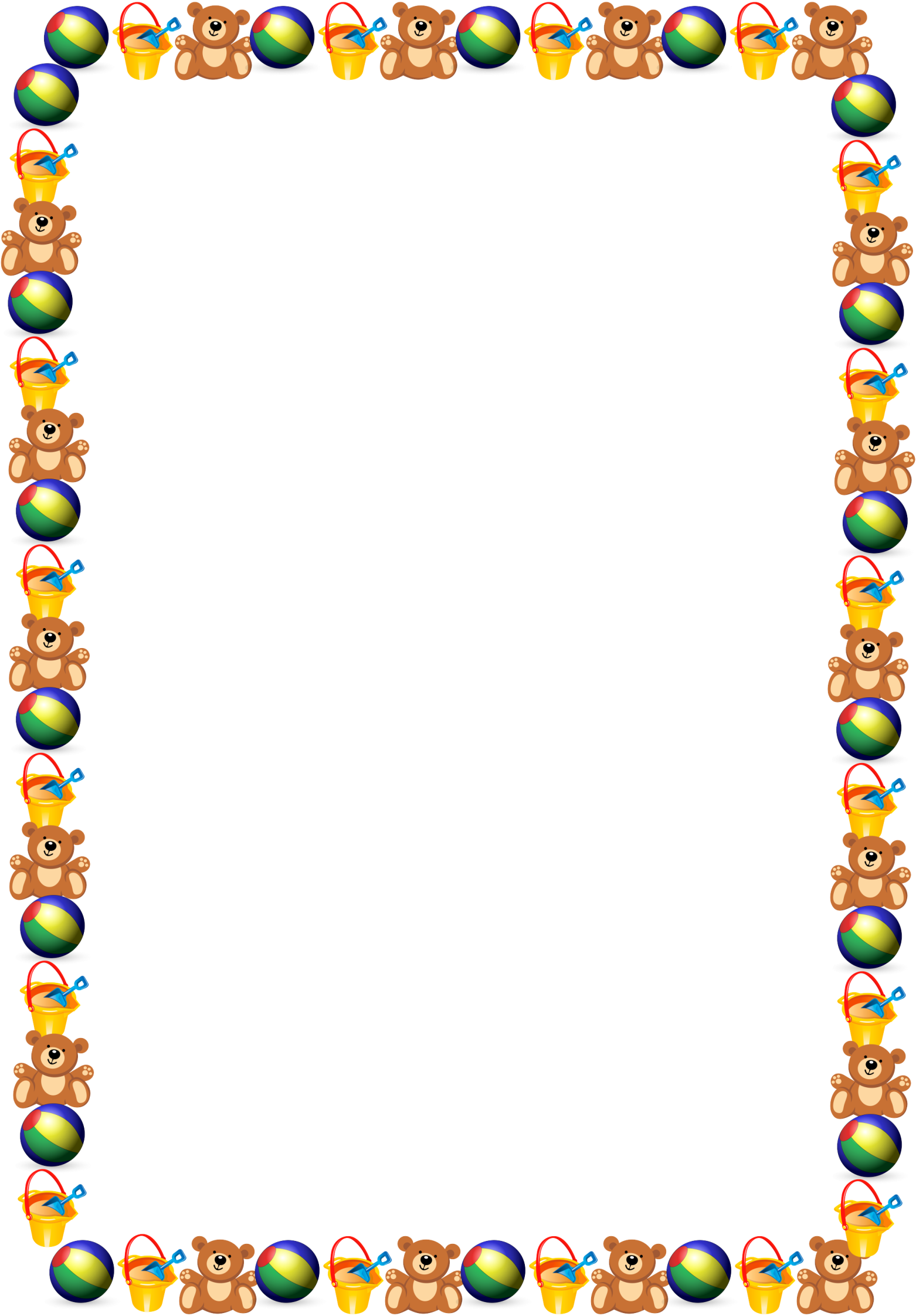 Консультация на тему «Игрушки-чудовища»Игрушки-чудовища могут научить ребенка жестокости и безразличному отношению к страданиям. В русских сказках встречаются и драконы, и чудовища, но они всегда выступают на стороне зла. Положительные герои никогда не бывают чудовищами. Такие сказки и игры на их основе учат детей отличать добро от зла, проводя между ними четкую границу.Предлагаемые сейчас детям в качестве игрушек различные персонажи в виде трансформеров и скелетов участвуют в игре как на стороне добрых, так и злых сил. Поэтому ребенку иногда бывает трудно, даже порой невозможно дифференцировать добро и зло, отделить героев плохих от хороших. При этом игры с игрушками-чудовищами, основанные на содержании воинственных мультфильмов, формируют в детях агрессию, отношение к насилию как к норме, и дети начинают применять такую модель поведения на практике.Некоторых детей привлекают отрицательные персонажи. Психологи считают, что это связано с эмоциями агрессивности. Случается, что склонность ребенка к «вооружению» обусловлена обостренной потребностью в защите от сложного и не очень дружественного внешнего мира. Ребенок, владеющий подобными игрушками, получает шанс ощутить себя в игре могучим. Увы, в реальной жизни все может быть наоборот. Желание иметь монстров — своего рода тест для определенного психологического состояния ребенка: чем больше он привязан к подобным игрушкам, чем больше времени проводит в их компании, тем более уязвимо, неуверенно и тревожно он себя ощущает в реальном мире.Для возбудимых детей игра с монстрами — это способ избавиться от лишней энергии. Но во многих случаях такая игрушка не успокаивает, а еще больше раздражает ребенка и формирует определенную психическую зависимость. Игру с монстрами нельзя запретить, как нельзя запретить детские страхи и тревожность. Можно только помочь ребенку создать иное игровое поле, в котором будут реализованы потребности ребенка ощущать себя сильным и бесстрашным.Поэтому, уважаемые родители, не стремитесь покупать детям игрушки, наводящие на них ужас и способствующие развитию агрессии.Поверьте, есть много вариантов направить игры детей в нужное русло. Например, известно, что дети любят наряжаться. Но для этого им вовсе не нужны замысловатые костюмы, а достаточно отдельного элемента, знака, обозначающего персонаж. Например, платок на голове и самодельные очки «превращают» девочку в бабушку, кусочек тюля они используют как фату. Дайте детям несколько кусков материи, и они будут сами изобретать себе костюмы.Создайте ребенку спокойное, удобное место для игры. Хорошо, если у него есть пространство для игр, а также все необходимые атрибуты. Можно расположить игрушки на коврике или на висячей полочке. Позаботьтесь о постоянном игровом уголке, где можно расположить нужную мебель и игрушки. Важно, чтобы ребенок имел возможность сохранить начатую и прерванную игру. Если он знает, что его машина или постройка останется неприкосновенной, то беспрекословно пойдет обедать. Просматривайте время от времени с ребенком его уголок, приучайте его вытирать пыль, вместе чистите и мойте игрушки, отбирайте поврежденные и «лечите» их. Общение с родителями и их серьезное отношение к игре и игрушкам необходимо ребенку. Он будет чувствовать причастность родителей к своим проблемам, испытывать эмоциональный комфорт, положительные эмоции. Бывают и такие случаи, что родители сами отстраняются от подобных дел, мотивируя это отсутствием свободного времени или тем, что этим должны заниматься только специалисты.